HONORS CHEMISTRYRoom 114Mrs. Kelly kellycm@chelmsford.k12.ma.usHow to do well in this class: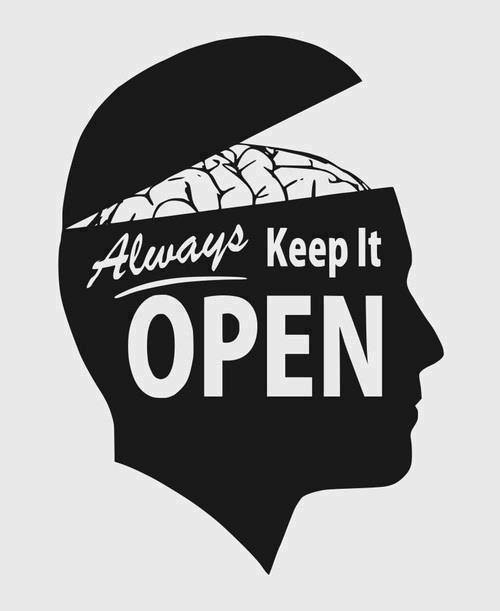 Come to class preparedRead sections assigned before classDo your homework completely and show your workBring your notebook, calculator, pencils, etc. everydayTake notes and understand the notes you takeAsk questions“I don’t get it” is not a question.  Examples of questions are:I wonder why ______?What caused ______ to ______?What would happen if ______?Pay attention during labFollow safety rules all the timeFollow procedures carefullyBe respectfulRespect that each person in this room makes valuable contributions to this class.“Every person you will ever meet knows something you don’t” ~ Bill Nye, The Science GuyRespect the dangers of the chemicals and equipment we will use in this class.Respect yourself.  Take yourself seriously and apply yourself.  You deserve that.  Grades:Your grade will be determined by total points.  Approximately 50% of your grade will be based on tests and quizzes, and the rest will be laboratory assignments and reports. About 80% of the assignments will be summative assessments, and 20% will be formative.  Nightly homework assignments are required for fully participation in the class, but will not be graded.Late Work:Labs and projects will lose 10% every day they are late.Tests and quizzes will be entered as a zero until they are made up. If you are absent it is your responsibility to get the notes and make up missing assignments.  This course requires strong analytical skills. Successful completion of honors algebra I and concurrent enrollment in an honors math course is required for this class.  This class is designed for students who are interested in pursuing a degree in science and will prepare you for college or AP chemistry.  Topics covered in this class are listed on the back of this page.Textbook: Chemistry, ZumdhalTopics covered in this course:Unit 1: Scientific Measurements and ConversionsUnit 2: Classifying Matter, Properties of Matter, Atomic StructureUnit 3: Mole Calculations, Stoichiometry, Types of Chemical ReactionsUnit 4: Solutions and SolubilityUnit 5: Gas LawsUnit 6: ThermochemistryUnit 7: Electron Behavior and PeriodicityUnit 8: Bonding, Geometries, IMFsUnit 9: Properties of SolutionsUnit 10: Kinetics and EquilibriumUnit 11: Acids and BasesOutcomes: